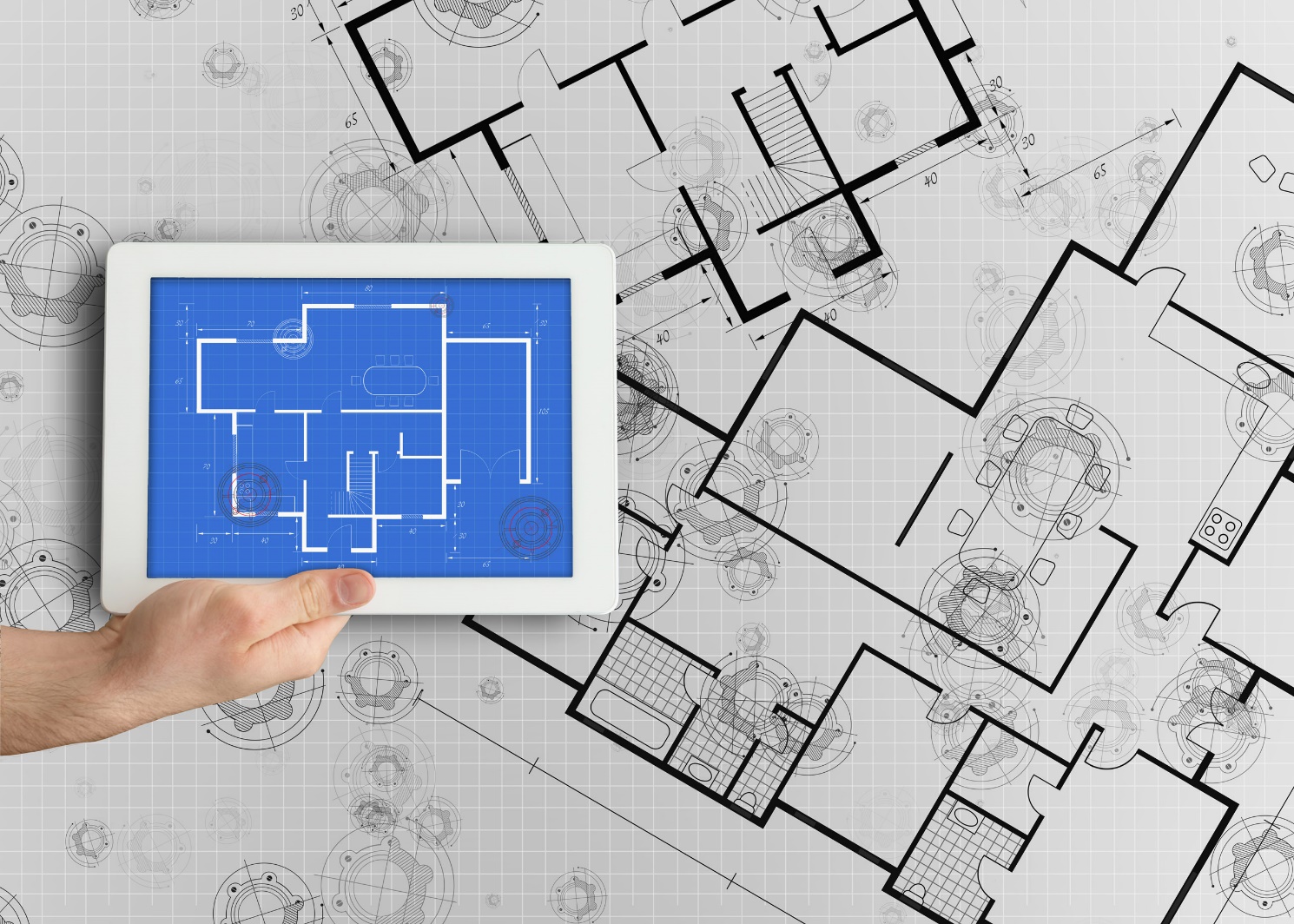 Government of AlbertaIntegrated Seller Transaction Guideline – NAMER June 2020 Version HistoryThis log is updated each time this Process Document is updated.  The log identifies the version number, the date the version was completed, the author of the changes, and a brief description of the changes.Government of Alberta Mapping Requirements and DeltasDeltas
In the following excel workbooks you will find baseline cXML and EDI transactions accepted by the Ariba Network with the additional requirements for Government of Alberta noted in red.cXML Delta:			EDI Delta: 

The following is a summary of the requirements that are unique to Government of Alberta’s procurement environment, as detailed in the Excel Delta’s document.
Purchase Order Specifics (Tab 1) Payment terms will be sent on all POs, which must match on invoice if returned ShipTo addresses and IDs will be sent at both header and line-level BillTo address and ID will be sent on all POs, required to be returned on invoices Non-catalog POs will include supplier part ID as “Not Available”Advanced Pricing Details/Price Basis Quantity may be sent, must be returned on invoiceInvoice Specifics (Tab 2) Required addresses and IDs: From, Ship From, Ship To with ID, Bill To with ID and Sold ToStrict Address Validation is enforced – Must provide complete and appropriate address information on invoicesInvoice Addresses should be returned where they are received, either at Header or Line LevelPayment terms NOT required to be returned on invoices, but if sent, must match PODiscounts may be entered at the Header Level Non-PO invoices are not supportedPart IDs must match to POTax is not supported through the Ariba Network Shipping and Special Handling charges are not supported – Will be included as PO line items if neededInvoices may not be back-dated or future-dated Invoices numbers can be reused only for Failed invoicesService Invoice (Tab 2a)Service Entry Sheets are auto-generated from service invoices Multiple invoices are supported for an amount-based service item Order Confirmation Specifics (Tab 3) – Optional Shipping and Delivery dates are optional for Order ConfirmationSuppliers can change Part IDs on Order ConfirmationSuppliers cannot change Advanced Pricing DetailsSuppliers cannot Reject orders on Order ConfirmationShip Notice Specifics (Tab 4) – Optional Estimated or actual shipping dates are required for Ship NoticeShip Notice Type is required Delivery and transport information may be added Packing slip IDs must be unique on each Ship Notice Line Level Credit Memo (Tab 5) Header Level and Line Level Credit Memos are supported Line Level Credit Memo supported via Quantity or Price adjustment A reason for the credit is requiredExtrinsic Fields (Tab 6) A summary of all extrinsic fields in scope can be reviewed here No extrinsic fields are required to be returned on an invoice 
Transaction Validation Rules Please note, Government of Alberta has configured custom validation rules on the Ariba Network which apply specifically to POs, Order Confirmations, Ship Notices, PO based Invoices and Credit Memos.  Review these settings from your supplier account on the Ariba Network. Government of Alberta Detailed Specifications and RequirementsScopeGovernment of Alberta Prod ANID: AN01422170924Government of Alberta Test ANID: AN01422170924-TRequired Transactions Purchase Order Invoice Optional Transactions Order ConfirmationAdvanced Ship NoticePurchase Order DetailsTable 1 - Purchase Order Types Supported/Not SupportedShip To AddressGoA PO will send Ship To address at either Header or Line LevelGoA PO will contain Ship To address IDs, which can include ad-hoc address IDs.Order Confirmation Details Government of Alberta does NOT require Order Confirmation. Supported methods of providing them are:cXMLEDIOnlineEmail to requestor outside of Ariba NetworkShip Notice Details Government of Alberta does NOT require Advanced Ship Notices.  Supported methods of providing them are:cXMLEDIOnlineEmail to requestor outside of Ariba NetworkInvoice Details Table 2 - Invoice Types Supported/Not SupportedTax RequirementsTax is not supported via the Ariba Network A summary tax amount is required on all invoices even though the amount is zero dollars.Remit To Address Information Remit To Address information is not required on the invoice NOTE: Strict address validation is enforced.  When this rule is enabled, the system will check if the following cXML elements are present and if it has a value:NamePostalAddress.StreetPostalAddress.CityPostalAddress.StatePostalAddress.PostalCodePostalAddress.Country isoCountryCode attributeShipping and Special Handling FeesShipping and special handling charges are NOT supported at either line level or summary levelShipping and special handling will be built into unit price of line itemLine Level ValidationThe following line level data cannot be changed from PO to Invoice. Currency for Unit PriceUnit PriceUnit of MeasureItem Quantity OveragePart Number


Buyer configured Allowances and Charges None: Allowances and Charges are out of scope Supplemental DocumentationThis document contains Government of Alberta specific information regarding transaction requirements.  Information in this document does NOT cover the complete technical aspects of integrating with the Ariba Network.  Below are two sections for supplemental documentation to be used with this document for EDI or cXML transaction formats.  Only refer to the section that pertains to the format your organization with be sending/receiving from the Ariba Network (EDI or cXML).cXML Section for Supplemental DocumentationNew cXML supplier to Ariba Network must:Support a DTD (document type definition) validation tool internally and download the document type definitions (DTD’s) for all supported transactions.Support HTTPS protocol.  Ariba supports HTTPS (not HTTP) only for cXML transactions.Review the cXML Solutions Guide and cXML User Guides.  
cXML Document Type Definitions (DTD’s):http://cxml.org Download InvoiceDetail.zip for the InvoiceDetailRequest.dtd.http://cxml.org Download cXML.DTD for the OrderRequesthttp://cxml.org Download Fulfill.dtd for ConfirmationRequest/ShipNoticeRequestRecommended Resources: Please log into your supplier account on the Ariba Network in order to access the cXML and EDI solution and configuration guides as well as supplemental EDI documentation. The steps for accessing this information is outlined below.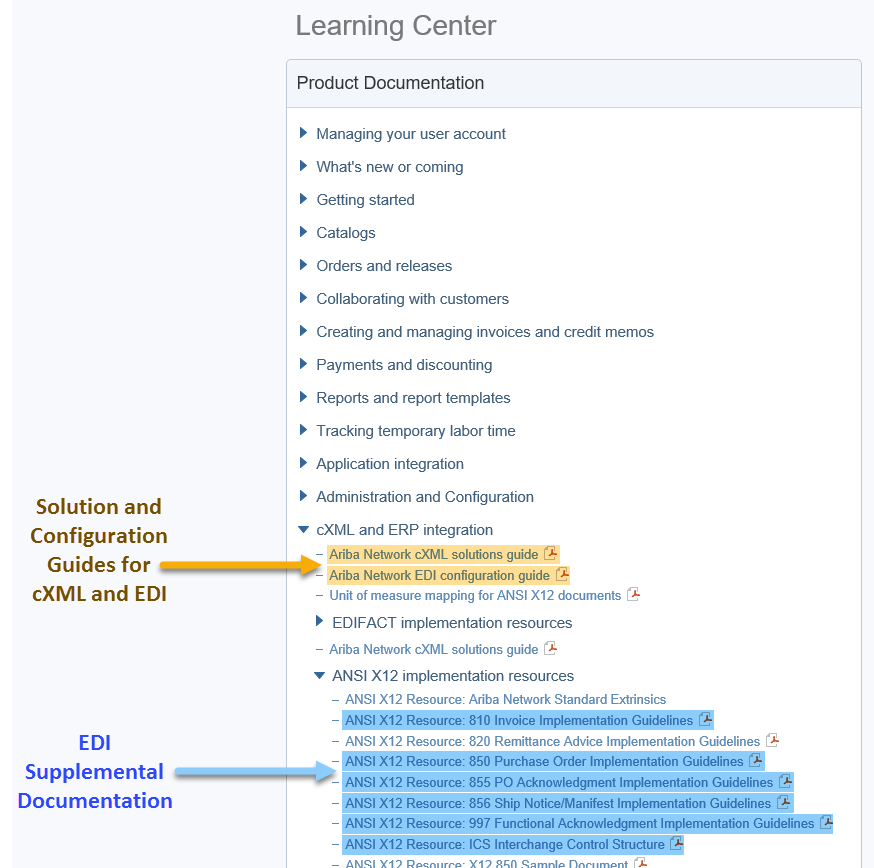 Log into your supplier account on the Ariba Network.https://supplier.ariba.comSelect Help Center >> Select DocumentationExpand cXML and ERP IntegrationWithin the cXML and ERP Integration section, you will see the cXML and EDI solution and configuration guides. Based on your selected integration method, please download the appropriate document.Ariba cXML Solutions GuideAriba Network EDI Configuration GuideSupplemental EDI DocumentationTo access the supplementation EDI documentation, proceed to step 5.Expand ANSI X12 implementation resources Within the ANSI X12 implementation resources section, you will find supplemental EDI documentation for the following EDI documents:850 Purchase Order Implementation Guidelines 810 Invoice Implementation Guidelines855 PO Acknowledgment Implementation Guidelines856 Ship Notice/Manifest Implementation Guidelines 997 Functional Acknowledgment Implementation GuidelinesICS Interchange Control Structure (Ariba Production and Test Interchange ID Details)Ariba Network Support InformationSupplier Integration Specialist (SIS) support is available to Government of Alberta suppliers.  SIS support is available during the test phase and two weeks post-go live with Government of Alberta or until the first production transactions are exchanged.  After that period, suppliers must leverage Ariba Technical Support for any production issues.  To contact SI support, send an email to askaribatech@ariba.com. Be sure to list Government of Alberta in the subject line of the email.
Depending on your transaction volume across all Buyers on the Ariba Network you will be automatically subscribed to a Supplier Membership Program Subscription.  These subscriptions provide your organization access to many premium features and services that are exclusively available to members at these levels.  The Premier, Enterprise, and Enterprise Plus levels provide ongoing technical electronic document support.  To find out more go to: 

http://www.ariba.com/assets/uploads/documents/Datasheets/SMP_Subscription_Datasheet.pdf.To find out your Program Subscription, log on to https://supplier.ariba.com, click the Property Navigator toolbar on the upper right corner of the page and select Service Subscriptions in the drop down box. 
Until subscribed to one of Ariba’s support programs, limited assistance regarding account registration, access and configuration is available from Ariba:
By Web:VersionDateAuthorDescription1.06/2/2020Nick Wasylik, Senior Seller Integrator Initial Version of Document1.16/10/2020Nick Wasylik, Senior Seller IntegratorUpdate structure of contacts in EDI Delta 1.26/15/2020Nick Wasylik, Senior Seller IntegratorRevising specifications as per Accenture feedback  SAP STATEMENT OF CONFIDENTIALITY AND EXCEPTIONSThe contents of this document shall remain the confidential property of SAP and may not be communicated to any other party without the prior written approval of SAP. This document must not be reproduced in whole or in part. It must not be used other than for evaluation purposes only, except with the prior written consent of SAP and then only on condition that SAP’s and any other copyright notices are included in such reproduction. No information as to the contents or subject matter of this proposal or any part shall be given or communicated in any manner whatsoever to any third party without the prior written consent of SAP. The furnishing of this document is subject to contract and shall not be construed as an offer or as constituting a binding agreement on the part of SAP to enter any relationship. SAP provides this document as guidance only to estimate costs and time-scales of the predicted delivery project. This will be subject to confirmation prior to any contractual or delivery commitment by SAP. SAP warrants that to the best of its knowledge those who prepared this material have taken all reasonable care in preparing it and believe its contents to be true as at the date of this document. SAP cannot however warrant the truth of matters outside of its control and accordingly does not warrant the truth of all statements set out in this document to extent that such statements derive from facts and matters supplied by other persons to SAP. The statements in this document are qualified accordingly.SAP STATEMENT OF CONFIDENTIALITY AND EXCEPTIONSThe contents of this document shall remain the confidential property of SAP and may not be communicated to any other party without the prior written approval of SAP. This document must not be reproduced in whole or in part. It must not be used other than for evaluation purposes only, except with the prior written consent of SAP and then only on condition that SAP’s and any other copyright notices are included in such reproduction. No information as to the contents or subject matter of this proposal or any part shall be given or communicated in any manner whatsoever to any third party without the prior written consent of SAP. The furnishing of this document is subject to contract and shall not be construed as an offer or as constituting a binding agreement on the part of SAP to enter any relationship. SAP provides this document as guidance only to estimate costs and time-scales of the predicted delivery project. This will be subject to confirmation prior to any contractual or delivery commitment by SAP. SAP warrants that to the best of its knowledge those who prepared this material have taken all reasonable care in preparing it and believe its contents to be true as at the date of this document. SAP cannot however warrant the truth of matters outside of its control and accordingly does not warrant the truth of all statements set out in this document to extent that such statements derive from facts and matters supplied by other persons to SAP. The statements in this document are qualified accordingly.Purchase Order Types SupportedPurchase Order Types Not SupportedNew POsBlanket POs (’s)Change/cancel POsNon-catalog POsPOs with attachmentsService POsInvoice Types SupportedInvoice Types Not SupportedIndividual Detail Invoice: applies against a single PO referencing line items; line items may be material items or service items.Non-PO Invoice: invoice against PO not transacted via the Ariba Network Partial invoice: Invoice against a portion of the items on a PO.Non-PO invoice against contract or master agreementInvoice against material POInvoice against Blanket POInvoice against service POLine level credit supported by negative quantity at item level and positive unit pricelineLevelCreditMemo (cXML 1.2.018 and higher) invoice purpose set to “lineLevelCreditMemo”Header Credit MemoDebit MemoInvoice against PCardHeader Invoice: single invoice applying to single PO without item detailsDuplicate Invoice: invoice numbers may be reused in case of failure of original invoiceIf you can log into your Ariba Network AccountIf you cannot log into your accountLogin at http://supplier.ariba.com Once logged in, click on the ‘Help’ link located on the upper right hand side of the page and choose Help Center.Select Support located in the top right hand side of the page.Options in the bottom right hand side of the page are Live Chat or By Phone.  An Online Service Request can also be submitted by selecting the “Start” button in the top center of the page.Go to http://supplier.ariba.com For login issues select the “Forgot Username” or “Forgot Password” links near the top of the page.Fill out the web form and select the Submit button.